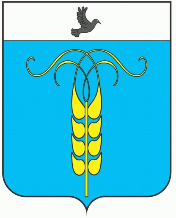 РЕШЕНИЕСОВЕТА ГРАЧЕВСКОГО МУНИЦИПАЛЬНОГО ОКРУГАСТАВРОПОЛЬСКОГО КРАЯ21 апреля 2022 года                           с. Грачевка                                          № 35О внесении изменений в Положение об Управлении образования администрации Грачевского муниципального округа Ставропольского края, утвержденное решением Совета Грачевского муниципального округа Ставропольского края от 07 декабря 2020 года  № 48 «Об утверждении Положения об Управлении образования администрации Грачевского муниципального округа Ставропольского края»В соответствии с Федеральным законом от 06 октября 2003 года               № 131-ФЗ «Об общих принципах организации местного самоуправления в Российской Федерации», Законом Ставропольского края от 13 июня 2013 года № 51 «О наделении органов местного самоуправления муниципальных районов и городских округов в Ставропольском крае отдельными государственными полномочиями Ставропольского края по назначению выплаты единовременного пособия усыновителям», Совет Грачевского муниципального округа Ставропольского краяРЕШИЛ:1. Внести изменения в Положение об Управлении образования администрации Грачевского муниципального округа Ставропольского края, утвержденный решением Совета Грачевского муниципального округа Ставропольского края от 07 декабря 2020 года № 48 «Об утверждении Положения об Управлении образования администрации Грачевского муниципального округа Ставропольского края», согласно приложению.2. Настоящее решение вступает в силу со дня его принятия и подлежит обнародованию.Председатель Совета Грачевского муниципального округа Ставропольского края	                                                           С.Ф.СотниковГлава Грачевского муниципальногоокруга Ставропольского края                                                           С.Л.ФиличкинПриложениек решению Совета Грачевского муниципального округа Ставропольского краяот 21 апреля 2022 года № 35Изменения в ПоложениеОб Управлении образования администрации Грачевского муниципального округа Ставропольского края1. «1.3. Управление образования осуществляет возложенные на него задачи и функции непосредственно, а также через находящиеся в его ведении муниципальные казенные образовательные организации и организации дополнительного образования.»             2. «2.7. Осуществление отдельных государственных полномочий Ставропольского края, переданных Грачевскому муниципальному округу по - социальной поддержке детей-сирот и детей, оставшихся без попечения родителей; - организации и осуществлению деятельности по опеке и попечительству в отношении несовершеннолетних; -    выплате единовременного пособия гражданам, усыновившим детей - сирот и детей, оставшихся без попечения родителей. -  выплате компенсации части родительской платы за содержание ребенка в муниципальных образовательных организациях Грачевского муниципального района Ставропольского края, реализующих основную общеобразовательную программу дошкольного образования;-    предоставлению ежемесячной денежной компенсации расходов на оплату жилых помещений, отопления и освещения педагогическим работникам в соответствии с Законом Ставропольского края, устанавливающим размер, условия и порядок возмещения расходов, связанных с предоставлением мер социальной поддержки педагогическим работникам;-  назначение и выплата единовременного пособия усыновителям, согласно Закону Ставропольского края от 13 июня 2013 г. № 51-кз                             «О наделении органов местного самоуправления муниципальных районов и городских округов в Ставропольском крае отдельными государственными полномочиями Ставропольского края по назначению и выплате единовременного пособия усыновителям».-    обучению по адаптированным образовательным программам на дому детей-инвалидов, которые по состоянию здоровья не имеют возможности получать воспитание и обучение в государственных образовательных организациях Ставропольского края и муниципальных образовательных организациях, реализующих программы дошкольного, начального общего, основного общего, среднего общего образования.»